Nom : ____Corrigé______Cours 6.1 : Exercices sur la distributivité en algèbreIl y aura seulement 3 numéros et j’augmenterai la complexité des numéros au fur et à mesure.Si tu réussis, c’est super ! Tu as bien compris la distributivité.Si tu échoues, c’est super ! Tout de suite, tu pourras voir tes erreurs.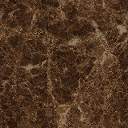 « Je n’ai pas échoué, j’ai trouvé dix mille moyens qui ne fonctionnent pas ! »Albert EinsteinRéduis les expressions algébriques.6 ─ (2x + 5) ─ 86 ─ 2x ─ 5 ─ 8-2x ─ 7 2(3x ─ 2) ─ (4x ─ 3)6x ─ 4 ─ 4x + 32x ─ 1(12xy2 + 6xy ─ 18) ÷ 6 + 2(2xy -3)2xy2 + xy ─ 3 + 4xy ─ 62xy2 + 5xy ─ 9Super!